           JADŁOSPIS              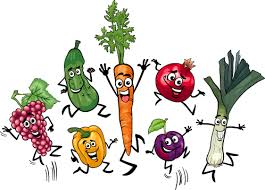 * Alergeny oznaczone są kolorem *Szczegółowy spis produktów użytych do przygotowania potraw  dostępny u Intendenta* Z przyczyn niezależnych od szkoły jadłospis może ulec zmianie.         Intendent:                                                                                                                                                                         Zatwierdził:        Kierownik:       Szef kuchni:                                                                                                                                                                       PONIEDZIAŁEK   - 30.01.2023r.PONIEDZIAŁEK   - 30.01.2023r.PONIEDZIAŁEK   - 30.01.2023r.PONIEDZIAŁEK   - 30.01.2023r.PONIEDZIAŁEK   - 30.01.2023r.PONIEDZIAŁEK   - 30.01.2023r.PONIEDZIAŁEK   - 30.01.2023r.PONIEDZIAŁEK   - 30.01.2023r.PONIEDZIAŁEK   - 30.01.2023r.PONIEDZIAŁEK   - 30.01.2023r.PONIEDZIAŁEK   - 30.01.2023r.PONIEDZIAŁEK   - 30.01.2023r.ŚNIADANIE KASZ MANNA NA MLEKU, CHAŁKA Z MASŁEM, ,HERBATA Z CYTRYNĄ, WODA MINERALNAŚNIADANIE KASZ MANNA NA MLEKU, CHAŁKA Z MASŁEM, ,HERBATA Z CYTRYNĄ, WODA MINERALNAŚNIADANIE KASZ MANNA NA MLEKU, CHAŁKA Z MASŁEM, ,HERBATA Z CYTRYNĄ, WODA MINERALNASkładniki śniadania:mleko, mąka, masło, jajkoSkładniki śniadania:mleko, mąka, masło, jajkoOBIAD1. FASOLOWA Z WĘDLINĄ,2. PIEROGI Z SEREM3. KOMPOT OWOCOWYSkładniki obiadu:1. Woda, ziemniaki, fasola, wędlina,  marchew, seler, pietruszka, por, przyprawy*2. Mąka, ser, woda3. Woda, owoce, cukierSkładniki obiadu:1. Woda, ziemniaki, fasola, wędlina,  marchew, seler, pietruszka, por, przyprawy*2. Mąka, ser, woda3. Woda, owoce, cukierSkładniki obiadu:1. Woda, ziemniaki, fasola, wędlina,  marchew, seler, pietruszka, por, przyprawy*2. Mąka, ser, woda3. Woda, owoce, cukierPODWIECZOREKChrupki kukurydziane, owocPODWIECZOREKChrupki kukurydziane, owocPODWIECZOREKChrupki kukurydziane, owocWTOREK   - 31.01.2023r.WTOREK   - 31.01.2023r.WTOREK   - 31.01.2023r.WTOREK   - 31.01.2023r.WTOREK   - 31.01.2023r.WTOREK   - 31.01.2023r.WTOREK   - 31.01.2023r.WTOREK   - 31.01.2023r.WTOREK   - 31.01.2023r.WTOREK   - 31.01.2023r.WTOREK   - 31.01.2023r.WTOREK   - 31.01.2023r.ŚNIADANIECHLEB   Z ZIARNEM, MASŁO, WĘDLINA, POMIDOR, OGÓREK KISZONY,HERBATA Z CYTRYNĄ, KAKAOŚNIADANIECHLEB   Z ZIARNEM, MASŁO, WĘDLINA, POMIDOR, OGÓREK KISZONY,HERBATA Z CYTRYNĄ, KAKAOŚNIADANIECHLEB   Z ZIARNEM, MASŁO, WĘDLINA, POMIDOR, OGÓREK KISZONY,HERBATA Z CYTRYNĄ, KAKAOSkładniki śniadania:Mleko, masło, mąkaSkładniki śniadania:Mleko, masło, mąkaOBIAD1. KRUPNIK Z KASZY2. MIELONY WIEPRZOWY, ZIEMNIAKI, SAŁATA ZE ŚMIETANĄ3. KOMPOT OWOCOWY.Składniki obiadu:1. Woda, kasza, marchew,  seler,  pietruszka, por, przyprawy,2. Ziemniaki, mięso wieprzowe, sałata, śmietana, bułka zwykła, jajka, cebula, przyprawy*3. Woda, owoce, cukierSkładniki obiadu:1. Woda, kasza, marchew,  seler,  pietruszka, por, przyprawy,2. Ziemniaki, mięso wieprzowe, sałata, śmietana, bułka zwykła, jajka, cebula, przyprawy*3. Woda, owoce, cukierSkładniki obiadu:1. Woda, kasza, marchew,  seler,  pietruszka, por, przyprawy,2. Ziemniaki, mięso wieprzowe, sałata, śmietana, bułka zwykła, jajka, cebula, przyprawy*3. Woda, owoce, cukierPODWIECZOREKBułka drożdżowa z jabłkiemPODWIECZOREKBułka drożdżowa z jabłkiemPODWIECZOREKBułka drożdżowa z jabłkiemŚNIADANIECHLEB   Z ZIARNEM, MASŁO, WĘDLINA, POMIDOR, OGÓREK KISZONY,HERBATA Z CYTRYNĄ, KAKAOŚNIADANIECHLEB   Z ZIARNEM, MASŁO, WĘDLINA, POMIDOR, OGÓREK KISZONY,HERBATA Z CYTRYNĄ, KAKAOŚNIADANIECHLEB   Z ZIARNEM, MASŁO, WĘDLINA, POMIDOR, OGÓREK KISZONY,HERBATA Z CYTRYNĄ, KAKAOSkładniki śniadania:Mleko, masło, mąkaSkładniki śniadania:Mleko, masło, mąkaOBIAD1. KRUPNIK Z KASZY2. MIELONY WIEPRZOWY, ZIEMNIAKI, SAŁATA ZE ŚMIETANĄ3. KOMPOT OWOCOWY.Składniki obiadu:1. Woda, kasza, marchew,  seler,  pietruszka, por, przyprawy,2. Ziemniaki, mięso wieprzowe, sałata, śmietana, bułka zwykła, jajka, cebula, przyprawy*3. Woda, owoce, cukierSkładniki obiadu:1. Woda, kasza, marchew,  seler,  pietruszka, por, przyprawy,2. Ziemniaki, mięso wieprzowe, sałata, śmietana, bułka zwykła, jajka, cebula, przyprawy*3. Woda, owoce, cukierSkładniki obiadu:1. Woda, kasza, marchew,  seler,  pietruszka, por, przyprawy,2. Ziemniaki, mięso wieprzowe, sałata, śmietana, bułka zwykła, jajka, cebula, przyprawy*3. Woda, owoce, cukierSkładniki podwieczorku:  mąka, jajka, mleko, jabłkoSkładniki podwieczorku:  mąka, jajka, mleko, jabłkoSkładniki podwieczorku:  mąka, jajka, mleko, jabłkoŚRODA – 01.02.2023r.ŚRODA – 01.02.2023r.ŚRODA – 01.02.2023r.ŚRODA – 01.02.2023r.ŚRODA – 01.02.2023r.ŚRODA – 01.02.2023r.ŚRODA – 01.02.2023r.ŚRODA – 01.02.2023r.ŚRODA – 01.02.2023r.ŚRODA – 01.02.2023r.ŚRODA – 01.02.2023r.ŚRODA – 01.02.2023r.ŚNIADANIEBUŁKA PSZENNA Z MASŁEM, SER ŻÓŁTY, PAPRYKA, RZODKIEWKA,KAWA Z MLEKIEM, HERBATA Z CYTRYNĄ ŚNIADANIEBUŁKA PSZENNA Z MASŁEM, SER ŻÓŁTY, PAPRYKA, RZODKIEWKA,KAWA Z MLEKIEM, HERBATA Z CYTRYNĄ Składniki śniadania:Mleko, mąka, ser biały, masłoSkładniki śniadania:Mleko, mąka, ser biały, masłoSkładniki śniadania:Mleko, mąka, ser biały, masłoOBIAD1. BARSZCZ CZERWONY Z ZIEMNIAKAMI          2. GULASZ WIEPRZOWY Z MAKARONEM3. SOK OWOCOWYOBIAD1. BARSZCZ CZERWONY Z ZIEMNIAKAMI          2. GULASZ WIEPRZOWY Z MAKARONEM3. SOK OWOCOWYSkładniki obiadu:1. Woda, ziemniaki, buraki, śmietana, koncentrat buraczany, masło, przyprawy*2. Mięso wieprzowe, makaron, olej, musztarda, cebula,  przyprawy*3. Sok z owocówSkładniki obiadu:1. Woda, ziemniaki, buraki, śmietana, koncentrat buraczany, masło, przyprawy*2. Mięso wieprzowe, makaron, olej, musztarda, cebula,  przyprawy*3. Sok z owocówSkładniki obiadu:1. Woda, ziemniaki, buraki, śmietana, koncentrat buraczany, masło, przyprawy*2. Mięso wieprzowe, makaron, olej, musztarda, cebula,  przyprawy*3. Sok z owocówSkładniki obiadu:1. Woda, ziemniaki, buraki, śmietana, koncentrat buraczany, masło, przyprawy*2. Mięso wieprzowe, makaron, olej, musztarda, cebula,  przyprawy*3. Sok z owocówPODWIECZOREKOwocCZWARTEK  - 2.02.2023r.CZWARTEK  - 2.02.2023r.CZWARTEK  - 2.02.2023r.CZWARTEK  - 2.02.2023r.CZWARTEK  - 2.02.2023r.CZWARTEK  - 2.02.2023r.CZWARTEK  - 2.02.2023r.CZWARTEK  - 2.02.2023r.CZWARTEK  - 2.02.2023r.CZWARTEK  - 2.02.2023r.CZWARTEK  - 2.02.2023r.CZWARTEK  - 2.02.2023r.ŚNIADANIECHLEB MIESZANY Z MASŁEM,  PASZTET DROBIOWY POMIDOR, OGÓREK ZIELONY, KAKAO HERBATA Z CYTRYNĄ Składniki śniadania:Mleko, mąka, masłoSkładniki śniadania:Mleko, mąka, masłoSkładniki śniadania:Mleko, mąka, masłoOBIAD1. POMIDOROWA Z RYŻEM2. SCHAB PIECZONY, ZIEMNIAKI SURÓWKA Z KAPUSTY PEKIŃSKIEJ3. WODA Z CYTRYNĄ.OBIAD1. POMIDOROWA Z RYŻEM2. SCHAB PIECZONY, ZIEMNIAKI SURÓWKA Z KAPUSTY PEKIŃSKIEJ3. WODA Z CYTRYNĄ.OBIAD1. POMIDOROWA Z RYŻEM2. SCHAB PIECZONY, ZIEMNIAKI SURÓWKA Z KAPUSTY PEKIŃSKIEJ3. WODA Z CYTRYNĄ.OBIAD1. POMIDOROWA Z RYŻEM2. SCHAB PIECZONY, ZIEMNIAKI SURÓWKA Z KAPUSTY PEKIŃSKIEJ3. WODA Z CYTRYNĄ.Składniki obiadu:1. . Woda, ryż, marchew, koncentrat pomidorowy, śmietana, seler, pietruszka, por, masło, przyprawy*2. Ziemniaki, schab wieprzowy, kapusta pekińska, bułka tarta, mleko, olej, jajka, majonez, marchew, por,3. Woda , cytryna.Składniki obiadu:1. . Woda, ryż, marchew, koncentrat pomidorowy, śmietana, seler, pietruszka, por, masło, przyprawy*2. Ziemniaki, schab wieprzowy, kapusta pekińska, bułka tarta, mleko, olej, jajka, majonez, marchew, por,3. Woda , cytryna.PODWIECZOREKCiasto z owocemPODWIECZOREKCiasto z owocemŚNIADANIECHLEB MIESZANY Z MASŁEM,  PASZTET DROBIOWY POMIDOR, OGÓREK ZIELONY, KAKAO HERBATA Z CYTRYNĄ Składniki śniadania:Mleko, mąka, masłoSkładniki śniadania:Mleko, mąka, masłoSkładniki śniadania:Mleko, mąka, masłoOBIAD1. POMIDOROWA Z RYŻEM2. SCHAB PIECZONY, ZIEMNIAKI SURÓWKA Z KAPUSTY PEKIŃSKIEJ3. WODA Z CYTRYNĄ.OBIAD1. POMIDOROWA Z RYŻEM2. SCHAB PIECZONY, ZIEMNIAKI SURÓWKA Z KAPUSTY PEKIŃSKIEJ3. WODA Z CYTRYNĄ.OBIAD1. POMIDOROWA Z RYŻEM2. SCHAB PIECZONY, ZIEMNIAKI SURÓWKA Z KAPUSTY PEKIŃSKIEJ3. WODA Z CYTRYNĄ.OBIAD1. POMIDOROWA Z RYŻEM2. SCHAB PIECZONY, ZIEMNIAKI SURÓWKA Z KAPUSTY PEKIŃSKIEJ3. WODA Z CYTRYNĄ.Składniki obiadu:1. . Woda, ryż, marchew, koncentrat pomidorowy, śmietana, seler, pietruszka, por, masło, przyprawy*2. Ziemniaki, schab wieprzowy, kapusta pekińska, bułka tarta, mleko, olej, jajka, majonez, marchew, por,3. Woda , cytryna.Składniki obiadu:1. . Woda, ryż, marchew, koncentrat pomidorowy, śmietana, seler, pietruszka, por, masło, przyprawy*2. Ziemniaki, schab wieprzowy, kapusta pekińska, bułka tarta, mleko, olej, jajka, majonez, marchew, por,3. Woda , cytryna.Składniki podwieczorku: mleko,  mąka, jajka, mleko, owoceSkładniki podwieczorku: mleko,  mąka, jajka, mleko, owocePIĄTEK – 3.02.2023r.PIĄTEK – 3.02.2023r.PIĄTEK – 3.02.2023r.PIĄTEK – 3.02.2023r.PIĄTEK – 3.02.2023r.PIĄTEK – 3.02.2023r.PIĄTEK – 3.02.2023r.PIĄTEK – 3.02.2023r.PIĄTEK – 3.02.2023r.PIĄTEK – 3.02.2023r.PIĄTEK – 3.02.2023r.PIĄTEK – 3.02.2023r.ŚNIADANIECHLEB Z ZIARNEM, MASŁO, JAJECZNICA, SZCZYPIOR,HERBATA Z CYTRYNĄ KAWA Z MLEKIEMŚNIADANIECHLEB Z ZIARNEM, MASŁO, JAJECZNICA, SZCZYPIOR,HERBATA Z CYTRYNĄ KAWA Z MLEKIEMSkładniki śniadania:Mleko, mąka, masło, jajkoSkładniki śniadania:Mleko, mąka, masło, jajkoSkładniki śniadania:Mleko, mąka, masło, jajkoOBIAD1. ZUPA GRYSIKOWA       2. PALUSZKI RYBNE, ZIEMNIAKI, SURÓWKA Z KISZONEGO OGÓRKA3.SOK OWOCOWYOBIAD1. ZUPA GRYSIKOWA       2. PALUSZKI RYBNE, ZIEMNIAKI, SURÓWKA Z KISZONEGO OGÓRKA3.SOK OWOCOWYSkładniki obiadu:1. Woda, kasza manna, marchew, seler, pietruszka, por,  przyprawy*2. Ziemniaki, paluszki rybne, ogórek kiszony, marchew, por, olej, przyprawy*3. Sok z owocówSkładniki obiadu:1. Woda, kasza manna, marchew, seler, pietruszka, por,  przyprawy*2. Ziemniaki, paluszki rybne, ogórek kiszony, marchew, por, olej, przyprawy*3. Sok z owocówSkładniki obiadu:1. Woda, kasza manna, marchew, seler, pietruszka, por,  przyprawy*2. Ziemniaki, paluszki rybne, ogórek kiszony, marchew, por, olej, przyprawy*3. Sok z owocówSkładniki obiadu:1. Woda, kasza manna, marchew, seler, pietruszka, por,  przyprawy*2. Ziemniaki, paluszki rybne, ogórek kiszony, marchew, por, olej, przyprawy*3. Sok z owocówPODWIECZOREKMus owocowy